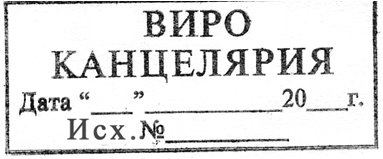 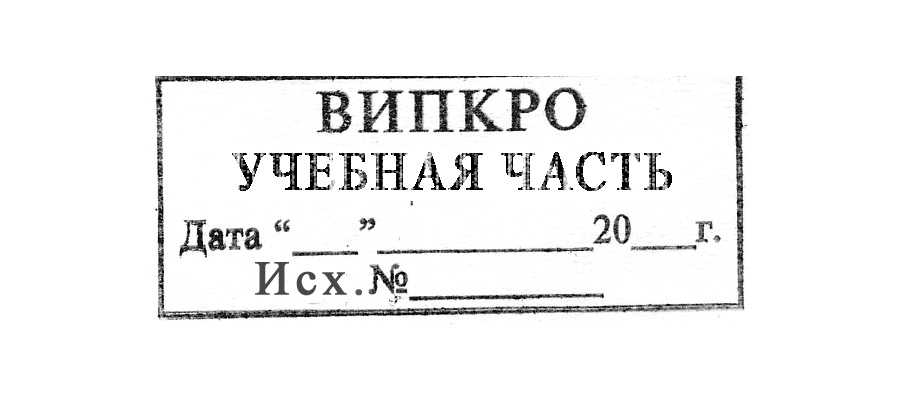 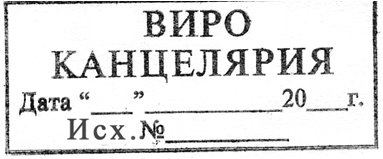 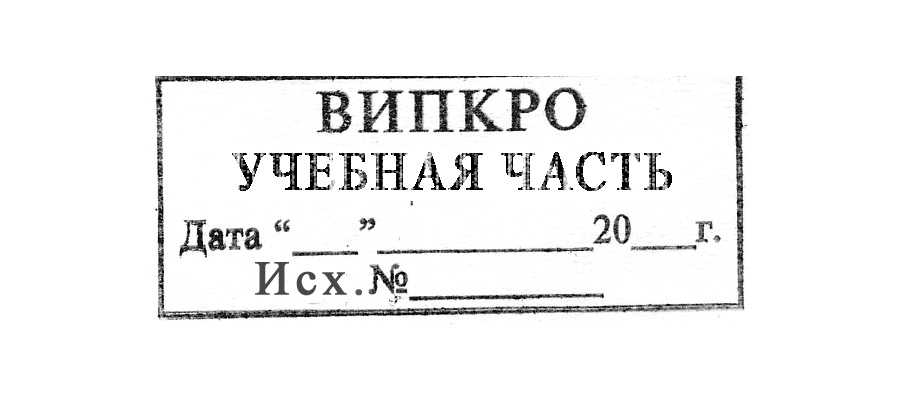 ВЫЗОВ НА КУРСЫ В ВИРО -  май 2019 г.                          Проректор ВИРО                       Г.К.Чикунова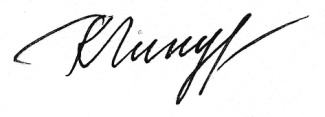 ВНИМАНИЕ!С 09. 01.2019 стоимость проживания в общежитии Института:- в номерах улучшенной планировки в размере 700 руб.- в номерах стандарт в размере 450 руб. (На основании приказа 02-С от 09.01.2019)ВНИМАНИЕ!Курсы № 74-3 начинаются с 28 маяРуководителям муниципальной методической службы,Директорам учреждений СПО,Директорам школ-интернатов,Директорам детских домов№ курсов,семинаровСроки проведения курсов,семинаровКатегория слушателей  Наименование курсов, семинаровЗанятия  проводятся  на базе учреждения (территории)1.1.РУКОВОДИТЕЛИ И СПЕЦИАЛИСТЫ МУНИЦИПАЛЬНЫХ ОРГАНОВ, ОСУЩЕСТВЛЯЮЩИХ  УПРАВЛЕНИЕ В СФЕРЕ ОБРАЗОВАНИЯ, РУКОВОДИТЕЛИ  МУНИЦИПАЛЬНЫХ МЕТОДИЧЕСКИХ СЛУЖБ1.1.РУКОВОДИТЕЛИ И СПЕЦИАЛИСТЫ МУНИЦИПАЛЬНЫХ ОРГАНОВ, ОСУЩЕСТВЛЯЮЩИХ  УПРАВЛЕНИЕ В СФЕРЕ ОБРАЗОВАНИЯ, РУКОВОДИТЕЛИ  МУНИЦИПАЛЬНЫХ МЕТОДИЧЕСКИХ СЛУЖБ1.1.РУКОВОДИТЕЛИ И СПЕЦИАЛИСТЫ МУНИЦИПАЛЬНЫХ ОРГАНОВ, ОСУЩЕСТВЛЯЮЩИХ  УПРАВЛЕНИЕ В СФЕРЕ ОБРАЗОВАНИЯ, РУКОВОДИТЕЛИ  МУНИЦИПАЛЬНЫХ МЕТОДИЧЕСКИХ СЛУЖБ1.1.РУКОВОДИТЕЛИ И СПЕЦИАЛИСТЫ МУНИЦИПАЛЬНЫХ ОРГАНОВ, ОСУЩЕСТВЛЯЮЩИХ  УПРАВЛЕНИЕ В СФЕРЕ ОБРАЗОВАНИЯ, РУКОВОДИТЕЛИ  МУНИЦИПАЛЬНЫХ МЕТОДИЧЕСКИХ СЛУЖБ1.1.РУКОВОДИТЕЛИ И СПЕЦИАЛИСТЫ МУНИЦИПАЛЬНЫХ ОРГАНОВ, ОСУЩЕСТВЛЯЮЩИХ  УПРАВЛЕНИЕ В СФЕРЕ ОБРАЗОВАНИЯ, РУКОВОДИТЕЛИ  МУНИЦИПАЛЬНЫХ МЕТОДИЧЕСКИХ СЛУЖБ37 маяРуководители муниципальных методических службИнновационные подходы к организации методической службы: опыт развитияВИРО, Проспект Ленина, 8а522 маяСпециалисты муниципальных органов, курирующие дошкольное образованиеУправление качеством дошкольного образования в условиях введения ФГОС дошкольного образования. ВИРО, Проспект Ленина, 8а1.2 РУКОВОДИТЕЛИ ОБРАЗОВАТЕЛЬНЫХ УЧРЕЖДЕНИЙ1.2 РУКОВОДИТЕЛИ ОБРАЗОВАТЕЛЬНЫХ УЧРЕЖДЕНИЙ1.2 РУКОВОДИТЕЛИ ОБРАЗОВАТЕЛЬНЫХ УЧРЕЖДЕНИЙ1.2 РУКОВОДИТЕЛИ ОБРАЗОВАТЕЛЬНЫХ УЧРЕЖДЕНИЙ1.2 РУКОВОДИТЕЛИ ОБРАЗОВАТЕЛЬНЫХ УЧРЕЖДЕНИЙ1413-17 маяСекретари руководителей ООПрофессиональный секретарь образовательной организации: содержание и функции деятельности. ВИРО, Проспект Ленина, 8а1.3 СПЕЦИАЛИСТЫ В ОБЛАСТИ ВОСПИТАНИЯ1.3 СПЕЦИАЛИСТЫ В ОБЛАСТИ ВОСПИТАНИЯ1.3 СПЕЦИАЛИСТЫ В ОБЛАСТИ ВОСПИТАНИЯ1.3 СПЕЦИАЛИСТЫ В ОБЛАСТИ ВОСПИТАНИЯ1.3 СПЕЦИАЛИСТЫ В ОБЛАСТИ ВОСПИТАНИЯ25,2713-17 маяСоциальные педагоги, не имеющие профильного образования, вновь назначенные, до 3 лет стажа                             Педагоги-воспитатели учреждений интернатного типа, заместители директоров  интернатных учреждений  (без образования, до 3 лет стажа работы)Актуальные проблемы воспитания и социализации несовершеннолетних в интернатном учрежденииВИРО, Проспект Ленина, 8а26,2820-24 маяСоциальные педагоги, более 3 лет стажа                               Педагоги-воспитатели учреждений интернатного типа, заместители директоров  интернатных учреждений  (более 3 лет стажа работы)Актуальные задачи и современные  методы работы социального педагога и воспитателя учреждения интернатного типа. ВИРО, Проспект Ленина, 8а3120-24 маяПедагоги дополнительного образования не имеющие профильного образования, вновь назначенные, до 3 лет стажаПрофессионально-личностное развитие педагога дополнительного образования. ВИРО, Проспект Ленина, 8а4520-22 маяРуководители МО социальных педагоговАктуальные проблемы работы социального педагога в контексте профессионального стандарта «Специалист в области воспитания». ВИРО, Проспект Ленина, 8а5313-17 мая20-24 маяПедагоги дополнительного образования ДООХудожественно-творческое развитие детей дошкольного возраста в контексте требований ФГОС ДО. ВИРО, Каманина 30/181.4 ПЕДАГОГИ ДОШКОЛЬНЫХ ОБРАЗОВАТЕЛЬНЫХ УЧРЕЖДЕНИЙ1.4 ПЕДАГОГИ ДОШКОЛЬНЫХ ОБРАЗОВАТЕЛЬНЫХ УЧРЕЖДЕНИЙ1.4 ПЕДАГОГИ ДОШКОЛЬНЫХ ОБРАЗОВАТЕЛЬНЫХ УЧРЕЖДЕНИЙ1.4 ПЕДАГОГИ ДОШКОЛЬНЫХ ОБРАЗОВАТЕЛЬНЫХ УЧРЕЖДЕНИЙ1.4 ПЕДАГОГИ ДОШКОЛЬНЫХ ОБРАЗОВАТЕЛЬНЫХ УЧРЕЖДЕНИЙ60-827-31 маяВоспитатели ДОО со сложившейся системой работы  о. Муром,  Гусь-Хрустальный р-он, Камешковский, Ковровский, Кольчугинский, Судогодский р-оныПрофессиональное сопровождение  развития детей дошкольного возраста в логике  федерального государственного образовательного стандарта. ВИРО, Проспект Ленина, 8а60-927-31 маяВоспитатели ДОО со сложившейся системой работы      Петушинский, Юрьев-Польский, Гороховецкий р-оныПрофессиональное сопровождение  развития детей дошкольного возраста в логике  федерального государственного образовательного стандарта. ВИРО, Проспект Ленина, 8а60-1027-31 маяВоспитатели ДОО со сложившейся системой работы    Собинский, селивановский, Суздальский, Владимирский детский домПрофессиональное сопровождение  развития детей дошкольного возраста в логике  федерального государственного образовательного стандарта. ВИРО, Проспект Ленина, 8а62-320-24 маяВоспитатели ДОО, постоянно работающие в группах раннего возраста   Гусь-Хрустальный , Муром, Радужный, Гусь-Хрустальный р-он, Александровский, Камешковский, Ковровский р-оныСпецифика организации образовательной деятельности в группах раннего возраста с учетом ФГОС ДО. ВИРО, Проспект Ленина, 8а62-420-24 маяВоспитатели ДОО, постоянно работающие в группах раннего возрастаВладимир-4, Киржачский, Кольчугинский, Меленковский, Муромский, Петушинский, Селивановский, Собинский, Судогодский, Суздальский, Юрьев-Польский р-оныСпецифика организации образовательной деятельности в группах раннего возраста с учетом ФГОС ДО. ВИРО, Проспект Ленина, 8а63-113-17 маяВоспитатели ДОО, работающие в разновозрастных группах  Владимир-5, Александровский,Гусь-Хрустальный р-он, Вязниковский, Гороховецкий, Киржачский р-оныФормирование профессиональной компетентности воспитателя ДОО, работающего в разновозрастной группе с учетом ФГОС ДО ВИРО, Проспект Ленина, 8а63-213-17 маяВоспитатели ДОО, работающие в разновозрастных группах   Камешковский, Ковровский, Меленковский, Петушинский, Селивановский, Собинский, Судогодский, Суздальский, Юрьев-Польский р-оныФормирование профессиональной компетентности воспитателя ДОО, работающего в разновозрастной группе с учетом ФГОС ДО. ВИРО, Проспект Ленина, 8а69-120-21 маяРуководящие и педагогические работники ДОО                             Владимир-21, КовровРазработка авторских программ дополнительного образования в ДОО. ВИРО, Проспект Ленина, 8а69-223-24 маяРуководящие и педагогические работники ДОО   Гусь-хрустальный, Муром, Радужный,  Александровский, Камешковский, Ковровский, Собинский, Судогодский, Суздальский, Юрьев-Польский р-оныРазработка авторских программ дополнительного образования в ДОО. ВИРО, Проспект Ленина, 8а74-328-31 маяПедагогические работники ДОО  Ковров,Муром, Радужный, Гороховецкий, Камешковский, Киржачский, Ковровский, Муромский р-оныРечевое развитие дошкольников в условиях реализации образовательной деятельности в ДОО.                                                    ВИРО, Проспект Ленина, 8а75-113-15 маяПедагогические работники ДОО    Владимир-30Планирование образовательного процесса в ДОО в условиях реализации ФГОС и новых примерных программ ДО.  ВИРО, Каманина 30/1875-220-22 маяПедагогические работники ДОО  Владимир-10,Гусь-Хрустальный, Радужный,  Гусь-Хрустальный р-он, Вязниковский, Александровский, Камешковский, Киржачский р-оныПланирование образовательного процесса в ДОО в условиях реализации ФГОС и новых примерных программ ДО.  20.05 (к 10.00)МБДОУ № 24Владимир, ул. Сакко и Ванцетти,41а21-22.05 ВИРО, Каманина 30/187723 маяПедагоги ДОО (молодые специалисты, начинающие педагоги)Реализация ФГОС ДО в практической деятельности педагога.ВИРО, Проспект Ленина, 8а80-213-14 маяПедагогические работники ДОО  Гусь-Хрустальный, Ковров,  вязниковский, Александровский р-оныПедагогические условия формирования позитивных установок к разным видам труда .  ВИРО, Проспект Ленина, 8а80-316-17 маяПедагогические работники ДОО                                 Муром, Радужный, Камешковский, Киржачский, Кольчугинский, Ковровский, Петушинский, Собинский, Судогодский, Суздальский р-оныПедагогические условия формирования позитивных установок к разным видам труда ВИРО, Проспект Ленина, 8а81-120-23 маяСпециалисты по охране питания, заместители заведующего по вопросам организации питания и охране здоровья детей. ДОО   Владимир-25, Александровский р-онОсновы организации рационального питания в ДОО. ВИРО, Каманина 30/1881-227-30 маяСпециалисты по охране питания, заместители заведующего по вопросам организации питания и охране здоровья детей. ДОО   Ковров, Меленкоский, Петушинский, Камешковский, Собинка, Судогда,Суздаль,  Юрьев-ПольскийОсновы организации рационального питания в ДОО. ВИРО, Каманина 30/185313-17 мая20-24 маяПедагоги дополнительного образования ДООХудожественно-творческое развитие детей дошкольного возраста в контексте требований ФГОС ДО. ВИРО, Каманина 30/18ИНСТРУКОРЫ ПО ФИЗИЧЕСКОЙ КУЛЬТУРЕ ДООИНСТРУКОРЫ ПО ФИЗИЧЕСКОЙ КУЛЬТУРЕ ДООИНСТРУКОРЫ ПО ФИЗИЧЕСКОЙ КУЛЬТУРЕ ДООИНСТРУКОРЫ ПО ФИЗИЧЕСКОЙ КУЛЬТУРЕ ДООИНСТРУКОРЫ ПО ФИЗИЧЕСКОЙ КУЛЬТУРЕ ДОО8313-17 маяИнструкторы по физической культуре ДОУПодготовка инструкторов по физической культуре ДОО к реализации ФГОС ДО. ВИРО, Проспект Ленина, 8а1.5 УЧИТЕЛЯ НАЧАЛЬНЫХ КЛАССОВ 1.5 УЧИТЕЛЯ НАЧАЛЬНЫХ КЛАССОВ 1.5 УЧИТЕЛЯ НАЧАЛЬНЫХ КЛАССОВ 1.5 УЧИТЕЛЯ НАЧАЛЬНЫХ КЛАССОВ 1.5 УЧИТЕЛЯ НАЧАЛЬНЫХ КЛАССОВ 93-313-17 маяУчителя начальных классов со сложившейся системой работы  Радужный, Александровский, Вязниковский, Муромский, Юрьев-Польский, Гусь-Хрустальный р-оныНаучно-методическое сопровождение профессионального развития педагогов: эффективные практики и современные подходы. ВИРО, Проспект Ленина, 8а 93-413-17 маяУчителя начальных классов со сложившейся системой работы  Гороховецкий, Камешковский, Ковровский, Киржачский, Судогодский р-оныНаучно-методическое сопровождение профессионального развития педагогов: эффективные практики и современные подходы.ВИРО, Проспект Ленина, 8а10016 мая8.00Руководители районных и городских МО учителей начальных классов, методисты РМК (ГМК), курирующие начальное общее образованиеРоль МО в реализации планируемых результатов ООП НОО (в новой редакции ФГОС НОО). ВИРО, Проспект Ленина, 8а1.6.УЧИТЕЛЯ РУССКОГО ЯЗЫКА И ЛИТЕРАТУРЫ1.6.УЧИТЕЛЯ РУССКОГО ЯЗЫКА И ЛИТЕРАТУРЫ1.6.УЧИТЕЛЯ РУССКОГО ЯЗЫКА И ЛИТЕРАТУРЫ1.6.УЧИТЕЛЯ РУССКОГО ЯЗЫКА И ЛИТЕРАТУРЫ1.6.УЧИТЕЛЯ РУССКОГО ЯЗЫКА И ЛИТЕРАТУРЫ10717 маяРуководители   методических объединений учителей русского языка и литературы, методисты районов, курирующие предметы "русский язык" и "литература"Роль МО в  организации работы учителя по подготовке обучающихся к оценочным процедурам в условиях  реализации Концепции преподавания русского языка и литературы. ВИРО, Проспект Ленина, 8а109,12414-16 маяУчителя русского языка, литературы,  иностранных языков, истории, обществознания.          Интегративный подход в формировании коммуникативной компетенции школьников                    ВИРО, Проспект Ленина, 8а112,12023 маяУчителя русского языка и литературы -  молодые специалисты                        Учителя иностранных языков молодые специалистыОсобенности преподавания  русского языка и литературы  в условиях реализации  ФГОС и  Концепции преподавания русского языка и литературыВИРО, Проспект Ленина, 8а1.7 УЧИТЕЛЯ ИНОСТРАННЫХ ЯЗЫКОВ1.7 УЧИТЕЛЯ ИНОСТРАННЫХ ЯЗЫКОВ1.7 УЧИТЕЛЯ ИНОСТРАННЫХ ЯЗЫКОВ1.7 УЧИТЕЛЯ ИНОСТРАННЫХ ЯЗЫКОВ1.7 УЧИТЕЛЯ ИНОСТРАННЫХ ЯЗЫКОВ1187 маяУчителя иностранного языка, работающие в «пилотных» классахСовременные технологии подготовки обучающихся к  оценочным процедурам по иностранному языку.ВИРО, Проспект Ленина, 8а11916 маяРуководители МО учителей иностранного языка, методисты районов, курирующие предмет.  Роль МО  в  организации работы учителя по подготовке обучающихся  к оценочным процедурам по иностранному языку в условиях введения ФГОС.ВИРО, Проспект Ленина, 8а112, 12023 маяУчителя иностранных языков молодые специалистыУчителя русского языка и литературы - молодые специалисты    Современные образовательные технологии на уроках ИЯ  и во внеурочной деятельности.ВИРО, Проспект Ленина, 8а109,12414-16 маяУчителя иностранных языков, учителя  истории и обществознания, учителя русского языка и литературы.Интегративный подход в формировании коммуникативной компетенции школьников                    ВИРО, Проспект Ленина, 8а1.8. УЧИТЕЛЯ ИСТОРИИ И ОБЩЕСТВОЗНАНИЯ1.8. УЧИТЕЛЯ ИСТОРИИ И ОБЩЕСТВОЗНАНИЯ1.8. УЧИТЕЛЯ ИСТОРИИ И ОБЩЕСТВОЗНАНИЯ1.8. УЧИТЕЛЯ ИСТОРИИ И ОБЩЕСТВОЗНАНИЯ1.8. УЧИТЕЛЯ ИСТОРИИ И ОБЩЕСТВОЗНАНИЯ12921 маяУчителя истории и обществознания   - руководители МО  «Роль МО в  организации работы учителя по подготовке обучающихся к оценочным процедурам по предметам в условиях введения ФГОС".ВИРО, Проспект Ленина, 8а13014 маяс 10.00Учителя истории и обществознания - молодые специалисты                           «Особенности преподавания  истории и обществознания в условиях введения ФГОС и  Концепции новых УМК по отечественной истории  в 5-9 классах основной школы».   МБОУ СОШ № 22, Владимир, Стрелецкая,7а1.9 УЧИТЕЛЯ МАТЕМАТИКИ1.9 УЧИТЕЛЯ МАТЕМАТИКИ1.9 УЧИТЕЛЯ МАТЕМАТИКИ1.9 УЧИТЕЛЯ МАТЕМАТИКИ1.9 УЧИТЕЛЯ МАТЕМАТИКИ142,15013-15 маяУчителя математики, физикиЭлектронный учебник как одна из форм организации  образовательной деятельности на уроках математики, физики. ВИРО, Проспект Ленина, 8а14321 маяУчителя математики, руководители МООсновные подходы к моделированию современного урока математики. ВИРО, Проспект Ленина, 8а1.10. УЧИТЕЛЯ ФИЗИКИ1.10. УЧИТЕЛЯ ФИЗИКИ1.10. УЧИТЕЛЯ ФИЗИКИ1.10. УЧИТЕЛЯ ФИЗИКИ1.10. УЧИТЕЛЯ ФИЗИКИ142,15013-15 маяУчителя физики, математикиЭлектронный учебник как одна из форм организации  образовательной деятельности на уроках физики, математики. ВИРО, Проспект Ленина, 8а15117 маяУчителя физики, руководители МООсновные подходы к моделированию современного урока физики. ВИРО, Проспект Ленина, 8а1.11. УЧИТЕЛЯ ХИМИИ1.11. УЧИТЕЛЯ ХИМИИ1.11. УЧИТЕЛЯ ХИМИИ1.11. УЧИТЕЛЯ ХИМИИ1.11. УЧИТЕЛЯ ХИМИИ15815 маяс 10.00Учителя химии, руководители МООсновные подходы к моделированию современного урока химии. Владимир, МБОУ СОШ №3515930 маяУчителя химии  «пилотных» школОсобенности преподавания предмета «Химия» в рамках введения ФГОС.   ВИРО, Проспект Ленина, 8а1.12 УЧИТЕЛЯ БИОЛОГИИ1.12 УЧИТЕЛЯ БИОЛОГИИ1.12 УЧИТЕЛЯ БИОЛОГИИ1.12 УЧИТЕЛЯ БИОЛОГИИ1.12 УЧИТЕЛЯ БИОЛОГИИ1677 маяУчителя биологии - руководители МОРеализация требований ФГОС средствами учебной и учебно-методической литературы.ВИРО, Проспект Ленина, 8а1.13. УЧИТЕЛЯ ГЕОГРАФИИ1.13. УЧИТЕЛЯ ГЕОГРАФИИ1.13. УЧИТЕЛЯ ГЕОГРАФИИ1.13. УЧИТЕЛЯ ГЕОГРАФИИ1.13. УЧИТЕЛЯ ГЕОГРАФИИ1726 маяУчителя географииПрофессиональное сообщество учителей географии как средство профессионального роста учителей географии.ВИРО, Проспект Ленина, 8а1.14. УЧИТЕЛЯ ИНФОРМАТИКИ1.14. УЧИТЕЛЯ ИНФОРМАТИКИ1.14. УЧИТЕЛЯ ИНФОРМАТИКИ1.14. УЧИТЕЛЯ ИНФОРМАТИКИ1.14. УЧИТЕЛЯ ИНФОРМАТИКИ17822 мая Руководители МО учителей информатикиПрофессиональное сообщество учителей информатики как средство профессионального роста учителей информатикиВИРО, Проспект Ленина, 8а1.18 ПЕДАГОГИ ОБРАЗОВАТЕЛЬНОЙ ОБЛАСТИ "ИСКУССТВО" (МУЗЫКА)1.18 ПЕДАГОГИ ОБРАЗОВАТЕЛЬНОЙ ОБЛАСТИ "ИСКУССТВО" (МУЗЫКА)1.18 ПЕДАГОГИ ОБРАЗОВАТЕЛЬНОЙ ОБЛАСТИ "ИСКУССТВО" (МУЗЫКА)1.18 ПЕДАГОГИ ОБРАЗОВАТЕЛЬНОЙ ОБЛАСТИ "ИСКУССТВО" (МУЗЫКА)1.18 ПЕДАГОГИ ОБРАЗОВАТЕЛЬНОЙ ОБЛАСТИ "ИСКУССТВО" (МУЗЫКА)20414 маяс 9.00Учителя музыки с опытом работы 0-3 года         "Методика преподавания музыки в ОО" ВИРО, Проспект Ленина, 8а1.23 ШКОЛЬНЫЕ БИБЛИОТЕКАРИ 1.23 ШКОЛЬНЫЕ БИБЛИОТЕКАРИ 1.23 ШКОЛЬНЫЕ БИБЛИОТЕКАРИ 1.23 ШКОЛЬНЫЕ БИБЛИОТЕКАРИ 1.23 ШКОЛЬНЫЕ БИБЛИОТЕКАРИ 2226 маяМетодисты по библиотекам ОО, руководители МОАктуальные проблемы в деятельности школьных библиотек  ВИРО, Проспект Ленина, 8а (библиотека)1.24. ПЕДАГОГИ-ПСИХОЛОГИ1.24. ПЕДАГОГИ-ПСИХОЛОГИ1.24. ПЕДАГОГИ-ПСИХОЛОГИ1.24. ПЕДАГОГИ-ПСИХОЛОГИ1.24. ПЕДАГОГИ-ПСИХОЛОГИ22513-15 маяРуководители МО педагогов-психологов, методисты районов, курирующие психологиюОрганизация работы педагога-психолога по психолого-педагогической поддержке одарённых детей.                                                   ВИРО, Проспект Ленина, 8а1.25. СПЕЦИАЛИСТЫ В ОБЛАСТИ КОРРЕКЦИОННО-РАЗВИВАЮЩЕГО ОБУЧЕНИЯ ОО1.25. СПЕЦИАЛИСТЫ В ОБЛАСТИ КОРРЕКЦИОННО-РАЗВИВАЮЩЕГО ОБУЧЕНИЯ ОО1.25. СПЕЦИАЛИСТЫ В ОБЛАСТИ КОРРЕКЦИОННО-РАЗВИВАЮЩЕГО ОБУЧЕНИЯ ОО1.25. СПЕЦИАЛИСТЫ В ОБЛАСТИ КОРРЕКЦИОННО-РАЗВИВАЮЩЕГО ОБУЧЕНИЯ ОО1.25. СПЕЦИАЛИСТЫ В ОБЛАСТИ КОРРЕКЦИОННО-РАЗВИВАЮЩЕГО ОБУЧЕНИЯ ОО22913-17 маяУчителя-дефектологи: учителя-предметники, работающие в специальных (коррекционных) школах (школах-интернатах) (стаж более 10 лет)Проектирование профессиональной деятельности олигофренопедагога  в соответствии с профессиональным стандартом "Педагог-дефектолог (учитель-логопед, сурдопедагог, олигофренопедагог, тифлопедагог)". ВИРО, Проспект Ленина, 8а1.26.УЧИТЕЛЯ-ПРЕДМЕТНИКИ КУРСА "ОСНОВЫ ПРАВОСЛАВНОЙ КУЛЬТУРЫ"1.26.УЧИТЕЛЯ-ПРЕДМЕТНИКИ КУРСА "ОСНОВЫ ПРАВОСЛАВНОЙ КУЛЬТУРЫ"1.26.УЧИТЕЛЯ-ПРЕДМЕТНИКИ КУРСА "ОСНОВЫ ПРАВОСЛАВНОЙ КУЛЬТУРЫ"1.26.УЧИТЕЛЯ-ПРЕДМЕТНИКИ КУРСА "ОСНОВЫ ПРАВОСЛАВНОЙ КУЛЬТУРЫ"1.26.УЧИТЕЛЯ-ПРЕДМЕТНИКИ КУРСА "ОСНОВЫ ПРАВОСЛАВНОЙ КУЛЬТУРЫ"23413-17 маяУчителя, ведущие курс "Основы православной культуры""Основы православной культуры"ВИРО, Проспект Ленина, 8а1.28.РАБОТНИКИ СИСТЕМЫ ПРОФЕССИОНАЛЬНОГО ОБРАЗОВАНИЯ1.28.РАБОТНИКИ СИСТЕМЫ ПРОФЕССИОНАЛЬНОГО ОБРАЗОВАНИЯ1.28.РАБОТНИКИ СИСТЕМЫ ПРОФЕССИОНАЛЬНОГО ОБРАЗОВАНИЯ1.28.РАБОТНИКИ СИСТЕМЫ ПРОФЕССИОНАЛЬНОГО ОБРАЗОВАНИЯ1.28.РАБОТНИКИ СИСТЕМЫ ПРОФЕССИОНАЛЬНОГО ОБРАЗОВАНИЯ24027-31 маяМастера производственного обучения, старшие мастераФормирование профессиональной компетенции мастера производственного обучения в условиях реализации ФГОС. ВИРО, Проспект Ленина, 8а24414 маяРуководители профессиональных образовательных организаций (директора, зам директоров по учебной работе)  Управление системой оцеки качества образования в организациях среднего профессионального образования. ВИРО, Проспект Ленина, 8а24515 маяс 9.30Заместители директоров по учебно-методической работе Управление системой методической работы в условиях введения профессиональных стандартов. г. Муром, ул. Комсомольская, д 551.29. АДМИНИСТРАТОРЫ ШКОЛЬНОЙ АВТОМАТИЗИРОВАННОЙ ИНФОРМАЦИОННОЙ СИСТЕМЫ1.29. АДМИНИСТРАТОРЫ ШКОЛЬНОЙ АВТОМАТИЗИРОВАННОЙ ИНФОРМАЦИОННОЙ СИСТЕМЫ1.29. АДМИНИСТРАТОРЫ ШКОЛЬНОЙ АВТОМАТИЗИРОВАННОЙ ИНФОРМАЦИОННОЙ СИСТЕМЫ1.29. АДМИНИСТРАТОРЫ ШКОЛЬНОЙ АВТОМАТИЗИРОВАННОЙ ИНФОРМАЦИОННОЙ СИСТЕМЫ1.29. АДМИНИСТРАТОРЫ ШКОЛЬНОЙ АВТОМАТИЗИРОВАННОЙ ИНФОРМАЦИОННОЙ СИСТЕМЫ256-1 16 мая14.00Администраторы школьной автоматизированной информационной системы Владимир - 14 чел.Администрирование информационной системы "Электронная школа" (для опытных пользователей)
Дистанционнов форме вебинара.256-216 мая14.00Администраторы школьной автоматизированной информационной системы Владимир - 13 чел. Православная гимназияАдминистрирование информационной системы "Электронная школа" (для опытных пользователей)Дистанционнов форме вебинара256-316 мая14.00Администраторы школьной автоматизированной информационной системы  Вязниковский р-н, г.Гусь-Хрустальный, Ковров, Радужный.. Гороховнцкий, Ковровский, Кольчугинский, Судогодский р-ны, Школы-интернатАдминистрирование информационной системы "Электронная школа" (для опытных пользователей)Дистанционнов форме вебинара1.30 СПЕЦИАЛИСТЫ В ОБЛАСТИ ИНКЛЮЗИВНОГО ОБРАЗОВАНИЯ1.30 СПЕЦИАЛИСТЫ В ОБЛАСТИ ИНКЛЮЗИВНОГО ОБРАЗОВАНИЯ1.30 СПЕЦИАЛИСТЫ В ОБЛАСТИ ИНКЛЮЗИВНОГО ОБРАЗОВАНИЯ1.30 СПЕЦИАЛИСТЫ В ОБЛАСТИ ИНКЛЮЗИВНОГО ОБРАЗОВАНИЯ1.30 СПЕЦИАЛИСТЫ В ОБЛАСТИ ИНКЛЮЗИВНОГО ОБРАЗОВАНИЯ266-320-24 маяУчителя начальных классов  Судогодский, Юрьев-Польский р-оны; Петушинская православная гимназия; школы-интернаты: Барско-Городищенская,  Гусь-Хрустальный, Ковровская (глухие), Муромская, Фоминская .Подготовка учителей начальных классов к введению ФГОС НОО для детей с ОВЗ.  ВИРО, Проспект Ленина, 8а3. КРАТКОСРОЧНЫЕ КУРСЫ  ДЛЯ РУКОВОДИТЕЛЕЙ ОО,                                                                                                                                                                                                                                                                                                       ПЕДАГОГОВ ОО, ОСВАИВАЮЩИХ ИНФОРМАЦИОННЫЕ ТЕХНОЛОГИИ3. КРАТКОСРОЧНЫЕ КУРСЫ  ДЛЯ РУКОВОДИТЕЛЕЙ ОО,                                                                                                                                                                                                                                                                                                       ПЕДАГОГОВ ОО, ОСВАИВАЮЩИХ ИНФОРМАЦИОННЫЕ ТЕХНОЛОГИИ3. КРАТКОСРОЧНЫЕ КУРСЫ  ДЛЯ РУКОВОДИТЕЛЕЙ ОО,                                                                                                                                                                                                                                                                                                       ПЕДАГОГОВ ОО, ОСВАИВАЮЩИХ ИНФОРМАЦИОННЫЕ ТЕХНОЛОГИИ3. КРАТКОСРОЧНЫЕ КУРСЫ  ДЛЯ РУКОВОДИТЕЛЕЙ ОО,                                                                                                                                                                                                                                                                                                       ПЕДАГОГОВ ОО, ОСВАИВАЮЩИХ ИНФОРМАЦИОННЫЕ ТЕХНОЛОГИИ3. КРАТКОСРОЧНЫЕ КУРСЫ  ДЛЯ РУКОВОДИТЕЛЕЙ ОО,                                                                                                                                                                                                                                                                                                       ПЕДАГОГОВ ОО, ОСВАИВАЮЩИХ ИНФОРМАЦИОННЫЕ ТЕХНОЛОГИИ30813-17 маяВсе категории педагоговДидактические возможности применения цифрового оборудования в образовании. 
ВИРО, Проспект Ленина, 8а311-120-24 маяВсе категории педагогов г. Владимир 11 чел., школа-интернат г.Кольчугино, Разработка учебных видео- и аудиоматериалов. 
ВИРО, Проспект Ленина, 8а311-227-31 маяВсе категории педагогов, Александровский р-н, Камешковский. г. Ковров, Гороховецкий р-н,  Барско-Городищенская школа-интернат, Муромский педагогический колледж-2 чел.Разработка учебных видео- и аудиоматериалов. ВИРО, Проспект Ленина, 8а5 КРАТКОСРОЧНЫЕ ДИСТАНЦИОННЫЕ КУРСЫ5 КРАТКОСРОЧНЫЕ ДИСТАНЦИОННЫЕ КУРСЫ5 КРАТКОСРОЧНЫЕ ДИСТАНЦИОННЫЕ КУРСЫ5 КРАТКОСРОЧНЫЕ ДИСТАНЦИОННЫЕ КУРСЫ5 КРАТКОСРОЧНЫЕ ДИСТАНЦИОННЫЕ КУРСЫ532Май-июньУчителя, ведущие преподавание астрономии Регистрация на сайте  http://do.vladimir.i-edu.ru до 7 мая«Актуальные вопросы преподавания астрономии». дистанционноВыездные курсы на хоз. расчетной основеВыездные курсы на хоз. расчетной основеВыездные курсы на хоз. расчетной основеВыездные курсы на хоз. расчетной основеВыездные курсы на хоз. расчетной основе17 мая,23 мая,30 мая,Воспитатели ДООМуром17 мая,23 мая,30 мая,Учителя начальных классовМуром